ПОСТАНОВЛЕНИЕАДМИНИСТРАЦИИ  ПЕРВОМАЙСКОГО  МУНИЦИПАЛЬНОГО  РАЙОНА_______                                                                                                                             №  _____п. ПречистоеО внесении изменений в постановление № 780 от 28.12.2015 года «Об утверждении муниципальной программы «Поддержка потребительского рынка на селе» на 2016 - 2018  годы         В соответствии с постановлением Правительства Российской Федерации № 887 от 06 сентября 2016 года «Об общих требованиях к нормативным правовым актам, муниципальным правовым актам, регулирующим предоставление субсидий юридическим лицам (за исключением субсидий государственным (муниципальным) учреждениям), индивидуальным предпринимателям, а также физическим лицам – производителям товаров, работ, услуг»АДМИНИСТРАЦИЯ  МУНИЦИПАЛЬНОГО РАЙОНА ПОСТАНОВЛЯЕТ:Внести в муниципальную программу «Поддержка потребительского рынка на селе» на 2016-2018 годы, утвержденную постановлением администрации муниципального района № 780 от 28.12.2015 года, далее – муниципальная программа, следующие изменения:Объем финансирования муниципальной программы в разделе «Паспорт          муниципальной программы «Поддержка потребительского рынка на селе» на 2016 -2018        годы» изложить в новой редакции (приложение № 1)раздел 4  «Перечень мероприятий, планируемых  к реализации в рамках муниципальной программы  «Поддержка потребительского рынка на селе» на 2016-2018 годы изложить в новой редакции (приложение № 2) 1.3.  раздел 5  муниципальной программы «Сведения о целевых показателях муниципальной программы «Поддержка потребительского рынка на селе» на 2016 -2018 годы  и прогноз конечных результатов ее реализации» изложить в новой редакции (приложение № 3 к постановлению)1.4.  приложение № 1 муниципальной программы «ПОРЯДОК предоставления юридическим лицам и (или) индивидуальным предпринимателям, занимающимся доставкой товаров в отдаленные сельские населенные пункты Первомайского муниципального района, субсидии на возмещение части затрат по горюче-смазочным материалам при доставке товаров изложить в  новой редакции (приложение № 4);1.5.  приложение № 2 муниципальной программы «Порядок предоставления и расходования субсидии на возмещение части затрат организациям и индивидуальным предпринимателям, оказывающим социально значимые бытовые услуги сельскому населению» отменить.Постановление вступает в силу с  момента подписания.Контроль за исполнением постановления возложить на первого заместителя   главы администрации муниципального района Кошкину Елену Ивановну.Глава муниципального района:                                          И.И. ГолядкинаПриложение № 1Объем финансирования муниципальной программы, тыс.руб.Приложение № 2 Перечень мероприятий, планируемых к реализации в рамках муниципальной программы«Поддержка потребительского рынка на селе» на 2016 - 2018 годыПриложение 3Сведения о целевых показателях муниципальной программы «Поддержка потребительского рынка на селе» на 2016 -2018 годы  и прогноз конечных результатов ее реализации:Приложение № 4 к постановлениюПОРЯДОКпредоставления юридическим лицам и (или) индивидуальным предпринимателям, занимающимся доставкой товаров в отдаленные сельские населенные пункты Первомайского муниципального района, субсидии на возмещение части затрат по горюче-смазочным материалам при доставке товаров1. Общие положения	1.1. Порядок предоставления юридическим лицам и (или) индивидуальным предпринимателям, занимающимся доставкой товаров в отдаленные сельские населенные пункты Первомайского муниципального района, субсидии на возмещение части затрат по горюче-смазочным материалам при доставке товаров (далее – Порядок, субсидия) устанавливает категории и критерии отбора юридических лиц и индивидуальных предпринимателей, имеющих право на получение субсидии, цели, условия, порядок предоставления, а также возврата субсидии, положения об обязательной проверке условий, целей и порядка предоставления субсидии.	1.2. Для целей Порядка используются следующие понятия:	- заявитель – юридическое лицо или индивидуальный предприниматель, претендующий на получение субсидии;	- заявка на предоставление субсидии (далее – заявка) – полный комплект документов, указанных в разделе 2 Порядка;	- уполномоченный орган – Администрация Первомайского муниципального района;- комиссия -  комиссия уполномоченного органа по предоставлению финансовой поддержки субъектам малого и среднего предпринимательства Первомайского муниципального района. Состав комиссии и положение о ней утверждаются постановлением Администрации Первомайского муниципального района;- конкурсный отбор на предоставление субсидии (далее – конкурсный отбор) – основанная на положениях Порядка совокупность действий уполномоченного органа по определению заявителей – получателей финансовой поддержки;- горюче-смазочные материалы (далее – ГСМ) – бензин, дизельное топливо;- отдаленные сельские населенные пункты –  населенные пункты, расположенные на расстоянии более 3 км от административного центра поселения либо от районного центра, не имеющие стационарной торговой сети согласно Перечню (приложение 1 к настоящему Порядку).1.3. Целью предоставления субсидии является финансовая поддержка юридических лиц и индивидуальных предпринимателей Первомайского муниципального района, направленная на возмещение части затрат на горюче-смазочные материалы, произведенных при доставке социально-значимых товаров в отдаленные сельские населенные пункты.Порядок направлен на решение задачи по обеспечению территориальной доступности товаров для сельского населения.1.4. Главным распорядителем средств бюджета муниципального района, предусмотренных на предоставление субсидии, является Администрация Первомайского муниципального района.1.5. Субсидии предоставляются юридическим лицам и индивидуальным предпринимателям в пределах средств, предусмотренных решением Собрания представителей Первомайского муниципального района о бюджете на соответствующий финансовый год и на плановый период, и лимитов бюджетных обязательств, утвержденных в установленном порядке на предоставление субсидий.1.6. Субсидии предоставляются на конкурсной основе на основании рейтинга заявки, рассчитанного по балльной системе определения рейтинга заявки, приведенной в приложении 2 к настоящему Порядку.Субсидии предоставляются заявителям безвозмездно и безвозвратно.1.7. Категориями и критериями отбора получателей субсидии является соблюдение условий и требований, указанных в разделе 2 настоящего Порядка.2. Условия и порядок предоставления субсидии2.1. Требования, которым должны соответствовать на первое число месяца, предшествующего месяцу, в котором планируется заключение соглашения, получатели субсидии:- регистрация  в установленном порядке и осуществление хозяйственной деятельности по оказанию услуг розничной торговли на территории Первомайского муниципального района;- у получателей субсидии должна отсутствовать задолженность по налогам, сборам и иным обязательным платежам в бюджеты бюджетной системы Российской Федерации, внебюджетные фонды, срок исполнения по которым наступил в соответствии с законодательством Российской Федерации;- у получателей субсидии должна отсутствовать просроченная задолженность по возврату в бюджет Первомайского муниципального района субсидий, бюджетных инвестиций, предоставленных в том числе в соответствии с иными правовыми актами, и иная просроченная задолженность перед бюджетом Первомайского муниципального района;- получатели субсидии не должны находиться в процессе реорганизации, ликвидации, банкротства и не должны иметь ограничения на осуществление хозяйственной деятельности;- получатели субсидии не должны являться иностранными юридическими лицами, а также российскими юридическими лицами, в уставном (складочном) капитале которых доля участия иностранных юридических лиц, местом регистрации которых является государство или территория, включенные в утвержденный Министерством финансов Российской Федерации перечень государств и территорий, предоставляющих льготный налоговый режим налогообложения и (или) не предусматривающих раскрытия и предоставления информации при проведении финансовых операций (офшорные зоны) в отношении таких юридических лиц, в совокупности превышает 50 процентов;- получатели субсидии не должны получать средства из бюджета Первомайского муниципального района в соответствии с иными муниципальными правовыми актами на цели, указанные в пункте 1.3  раздела 1 настоящего Порядка.2.2.  В предоставлении финансовой поддержки должно быть отказано в случае, если:- заявителем не представлены (представлены не в полном объеме) документы, определенные настоящим Порядком, либо представленные документы не соответствуют установленным настоящим Порядком требованиям;- заявителем представлены недостоверные сведения и (или) документы (сведения и (или) документы, которые по своему содержанию противоречат друг другу, заверены (подписаны) неуполномоченным лицом, не подтверждены соответствующим уполномоченным органом (организацией));- заявителем было допущено нарушение порядка и условий оказания финансовой поддержки, в том числе не было обеспечено целевое использование средств финансовой поддержки, и с момента признания заявителя допустившим указанное нарушение прошло менее чем три года;- не выполнены условия предоставления субсидии, предусмотренные настоящим Порядком;- заявитель не прошел конкурсный отбор;- отсутствуют лимиты бюджетных обязательств, предусмотренные в бюджете Первомайского муниципального района на данные цели на соответствующий финансовый год.2.3. Условия предоставления субсидии:- обеспечение доставки товаров в отдаленные сельские населенные пункты не менее 1 раза в неделю;- наличие у заявителя автотранспорта с холодильным оборудованием или автотранспорта с изотермическим фургоном;-  согласие получателя субсидии на осуществление уполномоченным органом как главным распорядителем бюджетных средств и органами муниципального финансового контроля проверок соблюдения получателем субсидии условий, целей и порядка ее предоставления.2.4. Порядок расчета размера субсидии:	Размер субсидии рассчитывается по формуле:C = S x P x N,	где:	С – величина подлежащей предоставлению субсидии (руб.);	S – расстояние согласно маршрутам движения (км.);	Р – цена горюче-смазочных материалов за  (руб./литр);	N – норма расхода горюче-смазочных материалов на  (но не более 0,24 литра). 	Величина субсидии, подлежащей предоставлению за соответствующий период, рассчитывается как сумма субсидий, рассчитанных по формуле, определённой настоящим пунктом, за каждый день, в котором получателем субсидии осуществлялась доставка и реализация товаров в соответствующих населённых пунктах.2.5. Перечисление субсидии осуществляется в соответствии  с соглашением о предоставлении субсидии, составленным по форме, приведенным в приложении 3  к настоящему Порядку.2.6. Заявители, претендующие на получение субсидии, представляют в уполномоченный орган: - заявление на предоставление субсидии по форме согласно приложению 4 к данному Порядку;-  анкету заявителя по форме согласно приложению 5  к данному Порядку;- справку о том, что заявитель не находится в процессе реорганизации, ликвидации, банкротства и не имеет ограничений на осуществление хозяйственной деятельности;-  расчёт размера субсидии по форме согласно приложению 6 к данному Порядку;- справку о наличии автотранспорта с холодильным оборудованием или автотранспорта с изотермическим фургоном;- документы, подтверждающие расходы:копии документов, подтверждающих расходы на ГСМ (счет, счет-фактура, платежное поручение с отметкой банка, товарный чек, кассовый чек) ;копии путевых листов;справку-отчет о маршрутах движения автотранспорта с указанием начального, промежуточных и конечного населенных пунктов каждого маршрута, а также расстояния между этими населенными пунктами и общей протяженности маршрута.2.7. Уполномоченный орган в течение 3 рабочих дней с момента регистрации заявки запрашивает:-  копию свидетельства о государственной регистрации юридического лица;-  копию свидетельства о постановке на налоговый учёт  (для юридических лиц) или свидетельство (уведомление) о государственной регистрации в качестве индивидуального предпринимателя (для индивидуальных предпринимателей);-  справку налогового органа об отсутствии просроченной задолженности перед бюджетами всех уровней и государственными внебюджетными фондами;-  справку о состоянии расчетов по страховым взносам, пеням и штрафам из Фонда социального страхования Российской Федерации;-  справку об отсутствии задолженности из Пенсионного фонда Российской Федерации;- выписку из Единого государственного реестра юридических лиц или Единого государственного реестра индивидуальных предпринимателей.Документы, указанные в пункте 2.7 раздела 2 Порядка, заявитель вправе представить в составе заявки по собственной инициативе.2.8. Все документы, входящие в состав заявки, должны быть составлены на русском языке (иметь официальный перевод).В представленных документах должны применяться общепринятые обозначения и наименования в соответствии с требованиями действующих нормативных правовых актов. Сведения, которые содержатся в заявке, не должны допускать неоднозначного толкования.Документы представляются в печатном виде, скреплённые и сшитые не менее чем на два прокола, пронумерованные, опечатанные наклейкой с заверяющей надписью и печатью (при наличии печати), в папке-скоросшивателе в порядке, указанном в описи.Справки юридического лица (индивидуального предпринимателя), заверенные печатью юридического лица (индивидуального предпринимателя (при наличии печати)), подписью руководителя (индивидуального предпринимателя) и главного бухгалтера (при наличии), представляются в произвольной форме.Представляемые копии документов должны быть заверены печатью юридического лица (индивидуального предпринимателя (при наличии печати)), подписью руководителя (индивидуального предпринимателя) и главного бухгалтера (при наличии).Заявитель несет ответственность за достоверность представляемых сведений в соответствии с действующим законодательством Российской Федерации.Представленные в составе заявки документы заявителям не возвращаются, за исключением случаев, указанных в пункте 3.3. данного Порядка.2.9. Основанием для отказа в приеме документов является окончание срока приема заявок.3. Порядок предоставления субсидии	3.1. Информационное сообщение о начале приема заявок, содержащее сведения о сроке и месте приема заявок, не позднее чем за две недели до начала приема заявок размещается на официальном сайте Первомайского муниципального района в информационно-телекоммуникационной сети «Интернет» и опубликовывается в районной газете «Призыв».3.2 Уполномоченный орган осуществляет приём и регистрацию заявок в соответствии с режимом работы по адресу: п. Пречистое, ул. Ярославская, д. 90, 3-ий этаж, каб. № 7 (отдел экономики, муниципального заказа и предпринимательской деятельности (далее - отдел)).3.3 Заявки, поступившие в уполномоченный орган с нарушением срока приема заявок, указанного в информационном сообщении, не принимаются и не регистрируются в журнале учета заявок. Заявка возвращается заявителю.3.4 Принятые заявки  регистрируются в журнале регистрации заявок по форме согласно приложению 7 к данному Порядку.3.5. Заявителю вручается расписка-уведомление о приеме документов по форме согласно приложению 8 к данному Порядку.Внесение изменений в заявку после ее регистрации в уполномоченном органе не допускается.Заявитель имеет право отозвать поданное заявление путём письменного уведомления об этом уполномоченного органа до окончания срока приёма заявок.3.6 Специалист  отдела составляет реестр зарегистрированных заявлений, а также в течение 20 рабочих дней с даты поступления к нему заявки, состоящей из заявления и приложенных к нему документов:3.6.1  проверяет:- заявку на комплектность, полноту сведений и соответствие требованиям Порядка;- соответствие заявителя условиям пункта 2.1 раздела 2 Порядка;3.6.2  оформляет результаты проверки в виде заключения о результатах проверки комплекта документов в составе заявки на предоставление субсидии по форме  согласно приложению 9 к данному Порядку  (далее – заключение уполномоченного органа);3.6.3 составляет сводный рейтинг заявок по форме согласно приложению 10 к данному Порядку,  прилагаемый к протоколу заседания комиссии.3.7 При выявлении несоответствия заявителя требованиям Порядка специалист отдела готовит в срок не более 5 рабочих дней  мотивированный отказ и направляет его заявителю.3.8 При положительном заключении на соответствие заявителя требованиям Порядка заявка подлежит рассмотрению на заседании комиссии в срок не более 30 рабочих дней с момента окончания приёма заявок.3.9 На заседании комиссии рассматриваются заявки, в отношении которых представлены заключения отдела уполномоченного органа.Заявитель имеет право присутствовать на заседании комиссии при рассмотрении своей заявки и предоставлять членам комиссии пояснения по существу поставленных вопросов.3.10 Комиссия принимает решение на основании:- заявки;- заключения;- сводного рейтинга заявок.Комиссия определяет получателей субсидии на основании оценки заявок по балльной системе определения рейтинга заявки.Решение о предоставлении субсидии выносится на основании суммы набранных отдельной заявкой баллов. Заявитель признаётся победителем конкурсного отбора, если заявка набрала не менее 1 балла. Максимальное итоговое количество баллов – 27.В случае если объём заявок превышает лимит бюджетных средств на данные цели, комиссия принимает решение о предоставлении субсидий заявителям, заявки которых набрали наибольшее количество баллов, при равном количестве баллов – о предоставлении субсидий заявителям, заявки которых были поданы ранее.Решение комиссии о предоставлении субсидии / частичном предоставлении субсидии / непредоставлении субсидии оформляется протоколом заседания комиссии, который составляет секретарь комиссии.Подготовка и размещение протокола комиссии на странице уполномоченного органа на официальном сайте Первомайского муниципального района осуществляются в течение 3 рабочих дней с даты проведения заседания комиссии.3.11.  В случае принятия комиссией решения об отказе в предоставлении субсидии уполномоченный орган в течение 10 рабочих дней с момента размещения протокола готовит и направляет почтой заявителю мотивированный отказ в предоставлении субсидии.Заявка заявителю не возвращается.3.12. Подготовка проекта соглашения о предоставлении субсидии (далее – соглашение) и его подписание.Уполномоченный орган в срок не более 3 рабочих дней с даты размещения протокола комиссии:- готовит проект соглашения по форме согласно приложению 3 к Порядку;- уведомляет заявителя о готовности проекта соглашения по телефону или посредством электронной почты.В случае неявки заявителя в уполномоченный орган для подписания соглашения в течение 15 рабочих дней с момента уведомления заявителя о готовности проекта соглашения и необходимости его подписания финансовая поддержка не оказывается.3.13. Субсидия предоставляется  не позднее десятого рабочего дня с момента заключения соглашения путем перечисления средств с лицевого счета уполномоченного органа на расчетный счет субъекта малого (среднего) предпринимательства, открытого им в учреждениях Центрального банка Российской Федерации или кредитных организациях.4. Требования об осуществлении  контроля за  соблюдением условий, целей и порядка предоставления субсидий и ответственности за их нарушение    	 4.1. Уполномоченный орган и орган муниципального финансового контроля  осуществляют обязательную проверку соблюдения условий, целей и порядка предоставления субсидий получателями субсидий.4.2. В случае выявления нарушений, связанных с невыполнением получателем субсидии условий предоставления субсидии, уполномоченный орган в течение 20 дней с момента выявления нарушения направляет получателю субсидии, допустившему нарушения, письменное уведомление (акт) о невыполнении условий предоставления субсидии по форме согласно приложению  11 к Порядку, уведомляя его о необходимости устранить указанные нарушения в течение 30 дней с момента получения указанного уведомления (акта). В случае если получатель субсидии не устранит выявленные нарушения в указанный срок, уполномоченный орган в течение 10  дней с момента истечения срока направляет получателю субсидии письменное уведомление (акт) о возврате субсидии в бюджет Первомайского муниципального района в 30-дневный срок с момента его получения. В случае если получатель субсидии не осуществит возврат субсидии в бюджет Первомайского муниципального района в добровольном порядке, уполномоченный орган принимает меры к взысканию субсидии в судебном порядке.Обнаруженные при проверке излишне выплаченные суммы субсидии подлежат возврату с расчётного счёта получателя субсидии в бюджет Первомайского муниципального района в течение 60 дней с момента обнаружения излишне выплаченной суммы.Приложение № 1 к Порядку Перечень отдаленных сельских населенных пунктов Первомайского муниципального района,  не имеющих стационарной торговой сетиПриложение 2 к ПорядкуБАЛЛЬНАЯ СИСТЕМАопределения рейтинга заявки на предоставление субсидий 
на возмещение части затрат по горюче-смазочным материалам при доставке товаров в отдаленные сельские населенные пунктыПриложение 3 к ПорядкуФорма соглашенияСоглашение о предоставлении из  бюджета Первомайского муниципального района субсидиина возмещение части затрат по ГСМ при доставке товаров в отдаленные сельские населенные пункты Первомайского муниципального района  п. _________________________________________                   (место заключения соглашения )"__" _________ 20__ г.                                                                                       N _________________  (дата заключения соглашения (договора)                                                                                                      (номер  соглашения (договора)                                                                                                                                           Администрация Первомайского муниципального района Ярославской области, которой  как  получателю  средств  бюджета  доведены  лимиты бюджетных обязательств на предоставление субсидии в соответствии со статьей 78  Бюджетного  кодекса  Российской  Федерации , именуемый в дальнейшем  «Главный распорядитель средств бюджета» в лице главы муниципального района Голядкиной Инны Ильиничны,действующего на основании Устава, с одной стороны и __________________________________________________________________________________,                  (наименование для юридического лица, фамилия, имя, отчество  (при наличии) индивидуального предпринимателя или    физического    лица - производителя товаров, работ, услуг)именуемый в дальнейшем "Получатель", в лице ________________________________________________________________________________________________________________, (наименование должности, а также фамилия, имя, отчество (при наличии)   лица, представляющего Получателя, или уполномоченного им лица, фамилия,   имя, отчество (при наличии) индивидуального предпринимателя        или физического лица - производителя товаров, работ, услуг)действующего на основании _________________________________________________________________________________, (реквизиты устава юридического лица, свидетельства о государственной      регистрации индивидуального предпринимателя, доверенности)с  другой  стороны,  далее  именуемые "Стороны", в соответствии с Бюджетным кодексом   Российской   Федерации , Порядком предоставления юридическим лицам и (или) индивидуальным предпринимателям, занимающимся доставкой товаров в отдаленные сельские населенные пункты Первомайского муниципального района, субсидии на возмещение части затрат по горюче-смазочным материалам при доставке товаров, утвержденным постановлением администрации Первомайского МР № __ от __заключили настоящее соглашение (далее – Соглашение) о нижеследующем.                                 I. Предмет Соглашения1.1. Предметом настоящего Соглашения является предоставление из бюджета Первомайского муниципального района  (далее – бюджет района) в 20__ году субсидии  в  целях возмещения  части затрат по ГСМ  Получателя, связанных с доставкой товаров в отдаленные сельские населенные пункты Первомайского муниципального района (далее - Субсидия);по кодам классификации расходов бюджетов Российской Федерации: код Главного распорядителя средств бюджета  _________________, раздел _______, подраздел ___________, целевая статья ______________, вид расходов _________ в рамках муниципальной программы «Поддержка потребительского рынка на селе» на 2016-2018 годы».                                             II. Размер  Субсидии        2.1. Размер Субсидии, предоставляемой из бюджета  района, в соответствии с настоящим Соглашением, составляет в 20__ году __________________________ (____________) рублей.        2.2. Порядок расчета размера Субсидии с указанием информации, обосновывающей ее размер (формулы расчета и порядок их применения, нормативы затрат, статистические данные и иная информация исходя из целей предоставления субсидии), предоставляемой на возмещение затрат , направленных на достижение цели, указанной в пункте 1.1. настоящего Соглашения определяется в соответствии с пунктом 2.4 раздела 2  Порядка предоставления юридическим лицам и (или) индивидуальным предпринимателям, занимающимся доставкой товаров в отдаленные сельские населенные пункты Первомайского муниципального района, субсидии на возмещение части затрат по горюче-смазочным материалам при доставке товаров, утвержденным постановлением администрации Первомайского МР № __ от __ (далее - Порядок).                                     III. Условия предоставления Субсидии Субсидия предоставляется при выполнении следующих условий:3.1.    Соответствие Получателя пунктам 2.1, 2.3 раздела 2 Порядка;              3.2. Предоставление Получателем документов, подтверждающих фактически произведенные затраты  в соответствии с пунктом 2.6.Порядка;            3.3. Согласие Получателя на осуществление Главным распорядителем средств бюджета и органами муниципального финансового контроля проверок соблюдения Получателем Субсидий условий, целей и порядка их предоставления;               3.4. Иные условия, в соответствии с Порядком предоставления юридическим лицам и (или) индивидуальным предпринимателям, занимающимся доставкой товаров в отдаленные сельские населенные пункты Первомайского муниципального района, субсидии на возмещение части затрат по горюче-смазочным материалам при доставке товаров, утвержденным постановлением администрации Первомайского МР, регулирующим предоставление Субсидии.                                           IY. Порядок перечисления субсидии                 4.1. Перечисление субсидии осуществляется единовременно на счет Получателя  на                                                                                                   основании заключенного Соглашения.                                      V. Взаимодействие Сторон          5.1. Главный распорядитель средств бюджета обязуется:5.1.1. рассмотреть в порядке и в сроки, установленные Порядком, представленные Получателем документы;5.1.2. обеспечивать перечисление Субсидии в порядке и при соблюдении Получателем условий предоставления Субсидии , установленных Порядком , регулирующим предоставление Субсидии;5.1.3. осуществлять контроль за соблюдением Получателем порядка, целей и условий  предоставления Субсидии путем проведения плановых и (или) внеплановых проверок;     5.1.4. в случае установления или  получения от органа муниципального финансового контроля информации о факте(ах)  нарушения  Получателем  порядка,  целей и условий предоставления Субсидии,    в том числе указания в документах, представленных Получателем в  соответствии с настоящим Соглашением, недостоверных сведений, направлять Получателю требование об обеспечении возврата Субсидии в  бюджет  района в размере и в сроки, определенные в указанном требовании;5.1.5. выполнять иные обязательства в соответствии с бюджетным законодательством Российской Федерации , нормативным правовым актом , регулирующим предоставление Субсидии  и  настоящим Соглашением;           5.1.6.  приостанавливать  предоставление Субсидии в случае установления или получения от органа муниципального  финансового  контроля  информации  о факте(ах) нарушения Получателем    порядка,    целей   и   условий   предоставления   Субсидии, предусмотренных  Порядком , регулирующим предоставление субсидии  и настоящим Соглашением, в   том   числе   указания   в  документах,  представленных  Получателем  в соответствии с настоящим Соглашением, недостоверных сведений, до устранения указанных нарушений с обязательным уведомлением Получателя не позднее _____рабочего дня с даты принятия решения о приостановлении; 5.1.7. запрашивать у Получателя документы и информацию, необходимые для осуществления контроля за соблюдением Получателем порядка, целей и условий предоставления Субсидии;5.2. Получатель обязуется:5.2.1. обеспечивать выполнение условий предоставления Субсидии, установленных настоящим Соглашением, в том числе:5.2.1.1. предоставлять Главному распорядителю средств бюджета  документы, необходимые для предоставления Субсидии, указанные в пункте 2.6 Порядка;5.2.1.2. направлять средства Субсидии на возмещение затрат, указанных в Приложении 1 к настоящему Соглашению; 5.2.3. в случае получения от Главного распорядителя средств бюджета требования в соответствии с пунктом  5.1.4.  настоящего Соглашения:5.2.3.1. устранять факт(ы) нарушения порядка, целей и условий предоставления Субсидии в сроки, определенные в указанном требовании;5.2.3.2. возвращать в бюджет муниципального района Субсидию в размере и в сроки, определенные в указанном требовании;5.2.4.вести обособленный аналитический учет операций, осуществляемых за счет Субсидии;    5.2.5. обеспечивать полноту и достоверность сведений, представляемых в  соответствии с настоящим Соглашением;5.2.6. иные обязательства, установленные бюджетным законодательством Российской Федерации, нормативным правовым актом, регулирующим предоставление Субсидии, настоящим Соглашением. 5.3. Получатель вправе:5.3.1. обращаться к Главному распорядителю средств бюджета   за разъяснениями в связи с исполнением настоящего Соглашения;            5.3.2. осуществлять иные права, установленные бюджетным законодательством Российской Федерации, Порядком , регулирующим предоставление Субсидии и настоящим Соглашением.                                                            VI. Ответственность Сторон6.1. В случае неисполнения или ненадлежащего исполнения своих обязательств по настоящему Соглашению Стороны несут ответственность в соответствии с законодательством Российской Федерации.VII. Заключительные положения7.1. Споры, возникающие между Сторонами в связи с исполнением настоящего Соглашения, решаются ими, по возможности, путем проведения переговоров с оформлением соответствующих протоколов или иных документов. При недостижении согласия споры между Сторонами решаются в судебном порядке.7.2. Настоящее Соглашение вступает в силу с даты его подписания лицами, имеющими право действовать от имени каждой из Сторон,  и действует до полного исполнения Сторонами своих обязательств по настоящему Соглашению.7.3. Изменение настоящего Соглашения осуществляется по соглашению Сторон и оформляется в виде дополнительного соглашения к настоящему Соглашению .7.4. Расторжение настоящего Соглашения возможно при взаимном согласии Сторон.7.5. Настоящее Соглашение заключено Сторонами в форме  бумажного документа в двух экземплярах, по одному экземпляру для каждой из Сторон.VIII. Платежные реквизиты СторонIX. Подписи Сторон Приложение № 1  к Соглашению                                                                                                                                                                                                   № ___ от "__" ____ 20__ г.                                                               Направления затрат, источником финансового обеспечения которых является Субсидия                                                                 тыс. рублей                                  Подписи сторон:_____________________________________                                            ______________________(Главный распорядитель средств бюджета    )                                                  (Получатель)АНКЕТАзаявителя с целью предоставления субсидии по возмещению части затрат на горюче-смазочные материалы, произведённых при доставке товаров в отдалённые сельские населённые пункты Первомайского муниципального района.1. Информация о юридическом лице (индивидуальном предпринимателе)Приложение № 6 к Порядку Наименование организации______________________________________ИНН/КПП ______________________________Расчет размера субсидиив целях возмещения части затрат на горюче-смазочные материалы, произведённых при доставке товаров в отдалённые сельские населённые пункты Первомайского муниципального района.за ___________ 201__ года    Руководитель:    Главный бухгалтер:    М.П.Приложение 7к ПорядкуформаЖУРНАЛрегистрации заявок юридических лиц и индивидуальных предпринимателей, претендующих на предоставление субсидий на возмещение части затрат на горюче-смазочные материалы, произведённых при доставке товаров в отдалённые сельские населённые пункты Первомайского муниципального района.	Приложение 8К ПорядкуФормаРАСПИСКА-УВЕДОМЛЕНИЕо приеме заявки на предоставление субсидии на возмещение части затрат на горюче-смазочные материалы, произведённых при доставке товаров в отдалённые сельские населённые пункты Первомайского муниципального района.Заявка об участии в конкурсном отборе на предоставление субсидии на возмещение части затрат на горюче-смазочные материалы, произведённых при доставке товаров в отдалённые сельские населённые пункты Первомайского муниципального района принята отделом экономики, муниципального заказа и предпринимательской деятельности Администрации Первомайского муниципального района 
от _______________________________________________________________.(наименование заявителя)Заявка принята «_____»_________ 20____ г. Регистрационный номер (заполняется ответственным лицом Администрации, принявшим заявление)____________. Приложение № 9 к Порядку ЗАКЛЮЧЕНИЕотдела экономики, муниципального заказа и предпринимательской деятельности Администрации Первомайского муниципального районао результатах проверки комплекта документов в составезаявки № _________на предоставление субсидии на возмещение части затрат на горюче-смазочные материалы, произведённых при доставке товаров в отдалённые сельские населённые пункты Первомайского муниципального районаВ соответствии с Порядком  предоставления юридическим лицам и (или) индивидуальным предпринимателям, занимающимся доставкой товаров в отдалённые сельские населённые пункты Первомайского муниципального района, субсидии на возмещение части затрат по ГСМ при доставке товаров в отдаленные сельские населенные пункты Первомайского района отдел экономики, муниципального заказа и предпринимательской деятельности Администрации Первомайского муниципального района провел проверку документов, представленных  ___________________________________________________.                                (наименование заявителя)В ходе проверочных мероприятий установлено следующее:I. Соответствие заявителя и представленных им документов требованиям ПорядкаII. Соответствие заявителя условиям предоставления субсидииIII. Запрашиваемый объем субсидии 1V. Причины снижения размера субсидии (при необходимости)_______________________________________________________________________________________________________________________________V. Основания для отказа в предоставлении субсидииВыводы о результатах экспертизы: Заявка (заявитель) не соответствует требованиям Порядка, предоставление субсидии нецелесообразно (с указанием пункта и раздела заключения).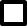  Заявка (заявитель) соответствует требованиям Порядка, администрация рекомендует предоставить субсидию в размере ____________ рублей.«____»__________________ 20___г.СВОДНЫЙ РЕЙТИНГ заявок на предоставление субсидии на возмещение части затрат на горюче-смазочные материалы, произведённых при доставке товаров в отдалённые сельские населённые пункты Первомайского муниципального района1. Информация по критерию заявителей2. Сводная информация по заявкамАКТо невыполнении _________________________________________________________________(полное наименование получателя субсидии)условий предоставления субсидии на возмещение части затрат на горюче-смазочные материалы, произведённых при доставке товаров в отдалённые сельские населённые пункты Первомайского муниципального районаНа основании сведений, представленных_________________________ ________________________________________________________________ (наименование юридического лица , ФИО индивидуального предпринимателя)(далее – получатель субсидии) в Администрацию Первомайского муниципального района (далее – Администрация) и содержащихся в отчёте (документах) получателя субсидии за 20___ год, установлено, что получатель субсидии не выполнил условия предоставления субсидии.Обоснованные факты невыполнения условий предоставления субсидии: __________________________________________________________________________________________________________________________________________________________.В соответствии с выявленными фактами невыполнения получателем субсидии условий предоставления субсидии Администрация уведомляет о необходимости устранения  указанных нарушений в течение 30 дней с момента получения настоящего акта.В случае если получатель субсидии  не устранит выявленные нарушения в указанный срок, Администрация принимает меры к взысканию с получателя субсидии суммы предоставленной субсидии на возмещение части затрат на горюче-смазочные материалы, произведённых при доставке товаров в отдалённые сельские населённые пункты Первомайского муниципального района в сумме _________________________________ ___________________________________________________________рублей.                                  (сумма цифрами и прописью)Наименование ресурсовИтогов том числе по годам реализациив том числе по годам реализациив том числе по годам реализацииНаименование ресурсовИтого201620172018Финансовые ресурсы, всего:в том числе:139,75393,31323,2223,22Средства бюджета муниципального района75,2228,7823,2223,22Средства областного бюджета64,53364,53300Внебюджетные источники0000№ п/пНаименование мероприятияЗадача(и) муниципальной программыОтветственный исполнительИсточники финансированияРасходы (тыс. руб.), годыРасходы (тыс. руб.), годыРасходы (тыс. руб.), годыРасходы (тыс. руб.), годы№ п/пНаименование мероприятияЗадача(и) муниципальной программыОтветственный исполнительИсточники финансирования2016 год2017 год2018 годитого за весь период реализации1 возмещение из бюджета части затрат организациям любых форм собственности и индивидуальным предпринимателям, занимающимся доставкой товаров в отдалённые сельские населённые пункты районаобеспечение территориальной доступности товаров и бытовых услуг для сельского населения путём оказания муниципальной поддержки Отдел экономики, муниципального заказа и предпринимательской деятельности итого87,75323,2223,22134,1931 возмещение из бюджета части затрат организациям любых форм собственности и индивидуальным предпринимателям, занимающимся доставкой товаров в отдалённые сельские населённые пункты районаобеспечение территориальной доступности товаров и бытовых услуг для сельского населения путём оказания муниципальной поддержки Отдел экономики, муниципального заказа и предпринимательской деятельности МБ23,2223,2223,2269,661 возмещение из бюджета части затрат организациям любых форм собственности и индивидуальным предпринимателям, занимающимся доставкой товаров в отдалённые сельские населённые пункты районаобеспечение территориальной доступности товаров и бытовых услуг для сельского населения путём оказания муниципальной поддержки Отдел экономики, муниципального заказа и предпринимательской деятельности ОБ64,5330064,5331 возмещение из бюджета части затрат организациям любых форм собственности и индивидуальным предпринимателям, занимающимся доставкой товаров в отдалённые сельские населённые пункты районаобеспечение территориальной доступности товаров и бытовых услуг для сельского населения путём оказания муниципальной поддержки Отдел экономики, муниципального заказа и предпринимательской деятельности 2возмещение из бюджета части затрат организациям любых форм собственности и индивидуальным предпринимателям, оказывающим социально значимые бытовые услуги сельскому населениюобеспечение территориальной доступности товаров и бытовых услуг для сельского населения путём оказания муниципальной поддержки отдел экономики, муниципального заказа и предпринимательской деятельности итого5,56005,562возмещение из бюджета части затрат организациям любых форм собственности и индивидуальным предпринимателям, оказывающим социально значимые бытовые услуги сельскому населениюобеспечение территориальной доступности товаров и бытовых услуг для сельского населения путём оказания муниципальной поддержки отдел экономики, муниципального заказа и предпринимательской деятельности МП5,56005,562возмещение из бюджета части затрат организациям любых форм собственности и индивидуальным предпринимателям, оказывающим социально значимые бытовые услуги сельскому населениюобеспечение территориальной доступности товаров и бытовых услуг для сельского населения путём оказания муниципальной поддержки отдел экономики, муниципального заказа и предпринимательской деятельности ОБ00002возмещение из бюджета части затрат организациям любых форм собственности и индивидуальным предпринимателям, оказывающим социально значимые бытовые услуги сельскому населениюобеспечение территориальной доступности товаров и бытовых услуг для сельского населения путём оказания муниципальной поддержки отдел экономики, муниципального заказа и предпринимательской деятельности ВСЕГО:ВСЕГО:ВСЕГО:итого по МП93,31323,2223,22139,753ВСЕГО:ВСЕГО:ВСЕГО:МБ28,7823,2223,2275,22ВСЕГО:ВСЕГО:ВСЕГО:ОБ64,5330064,533ВСЕГО:ВСЕГО:ВСЕГО:ВИ0000Показатели целиПоказатели целиПоказатели целиПоказатели целиПоказатели целиПоказатели целинаименование показателя единица измерения базовое значение2015 года планируемое значение планируемое значение планируемое значение 2016 год   2017 год2018 годДоля сельских населённых пунктов,  в которые организована доставка социально значимых товаров, от общего количества труднодоступных и малонаселенных сельских населенных пунктов  %3030                  3030Периодичность доставки социально значимых товаров и услуг в сельские населённые пункты количествораз  в неделю(не менее)1111№ п/пНаименование населенного пункта1Д. Милково2Д. Овинищи3Д. Дыланово4Д. Большое Ескино5Д. Горилец6Д. Дор-Крюки7Д. Пеньково8Д. Кубье9Д. Рябинки10Д. Токарево11Д. Воронцово12Д. Бочкино13Д. Иванчино14Д. Погорелка15Д. Змеево16Д. Киево17Д. Марфино18Д. Ананьино19Д. Большое Ивановское20Д. Нофринское21Д. Сосновка22Д. Гусево23Д. Ивандино24Д. Белое25Д. Плишкино26Д. Легково27Д. Паршино№ п/пНаименование критерия оценки заявкиДиапазон значенийОценка, баллов12341Наименование населенного пункта, в который осуществлялась доставка товаровд. Милково12Наименование населенного пункта, в который осуществлялась доставка товаровД. Овинищи13Наименование населенного пункта, в который осуществлялась доставка товаровД. Дыланово14Наименование населенного пункта, в который осуществлялась доставка товаровД. Большое Ескино15Наименование населенного пункта, в который осуществлялась доставка товаровД. Горилец16Наименование населенного пункта, в который осуществлялась доставка товаровД. Дор-Крюки17Наименование населенного пункта, в который осуществлялась доставка товаровД. Пеньково18Наименование населенного пункта, в который осуществлялась доставка товаровД. Кубье19Наименование населенного пункта, в который осуществлялась доставка товаровД. Рябинки110Наименование населенного пункта, в который осуществлялась доставка товаровД. Токарево111Наименование населенного пункта, в который осуществлялась доставка товаровД. Воронцово112Наименование населенного пункта, в который осуществлялась доставка товаровД. Бочкино113Наименование населенного пункта, в который осуществлялась доставка товаровД. Иванчино114Наименование населенного пункта, в который осуществлялась доставка товаровД. Погорелка115Наименование населенного пункта, в который осуществлялась доставка товаровД. Змеево116Наименование населенного пункта, в который осуществлялась доставка товаровД. Киево117Наименование населенного пункта, в который осуществлялась доставка товаровД. Марфино118Наименование населенного пункта, в который осуществлялась доставка товаровД. Ананьино119Наименование населенного пункта, в который осуществлялась доставка товаровД. Большое Ивановское120Наименование населенного пункта, в который осуществлялась доставка товаровД. Нофринское121Наименование населенного пункта, в который осуществлялась доставка товаровД. Сосновка122Наименование населенного пункта, в который осуществлялась доставка товаровД. Гусево123Наименование населенного пункта, в который осуществлялась доставка товаровД. Ивандино124Наименование населенного пункта, в который осуществлялась доставка товаровД. Белое125Наименование населенного пункта, в который осуществлялась доставка товаровД. Плишкино126Наименование населенного пункта, в который осуществлялась доставка товаровД. Легково127Наименование населенного пункта, в который осуществлялась доставка товаровД. Паршино1ИТОГО:27Сокращенное наименование Главного распорядителя средств бюджетаСокращенное наименованиеПолучателяНаименование Главного распорядителя средств бюджета           Наименование ПолучателяОГРН, ОКТМООГРН, ОКТМОМесто нахождения:Место нахождения:ИНН/КППИНН/КПППлатежные реквизиты:Платежные реквизиты:Наименование учреждения Банка России, БИКРасчетный счетНаименование финансового органа , в котором открыт лицевой счетЛицевой счетНаименование учреждения Банка России, БИКРасчетный счетСокращенное наименование Главного распорядителя средств бюджетаСокращенное наименованиеПолучателя___________/_________________ (подпись)        (ФИО)___________/________________ (подпись)       (ФИО)№ п/пНаименование мероприятияНаправление затратНаименование показателяПредусмотрено средств на реализацию мероприятия123451.…Итого по мероприятию, в том числе:1.…размер субсидии из бюджета  1.…внебюджетные источники (средства Получателя)2.…Итого по мероприятию, в том числе:2.…размер субсидии из бюджета  2.…внебюджетные источники (средства Получателя)ЗАЯВЛЕНИЕна предоставление субсидии по возмещению части затрат на горюче-смазочные материалы, произведённых при доставке товаров в отдалённые сельские населённые пункты Первомайского муниципального района, юридическими лицами и индивидуальными предпринимателями Первомайского района1.  ________________________________________________________                                                                       (полное наименование заявителя)в лице____________________________________________________________,(наименование должности, Ф.И.О. уполномоченного лица заявителя)ОГРН_____________________________________________________________,ИНН ________________________, КПП________________________________, банковские реквизиты  для перечисления субсидии на возмещение части затрат на ГСМ по доставке товаров в отдаленные сельские населенные пункты Первомайского  муниципального района (далее – субсидия): ______________________ р/с________________________________в банке____________________________________________________________,к/с_______________________________________________________________, БИК _____________________________________________________________,просим предоставить субсидию в размере ___________________________________________________рублей.       (сумма цифрами и прописью)2. Подтверждаем достоверность представленной в заявке информации и право Администрации и комиссии Администрации по предоставлению субсидии юридическим лицам и индивидуальным предпринимателям Первомайского муниципального района запрашивать у нас, а также в уполномоченных органах власти и иных организациях (учреждениях) информацию, уточняющую представленные нами сведения.3. Даем согласие на осуществление Администрацией и органами муниципального  финансового контроля проверок соблюдения условий, целей и порядка предоставления субсидии.4. Уведомлены о том, что неявка в Администрацию для подписания соглашения в течение 15 рабочих дней с момента получения заявителем уведомления о готовности проекта соглашения и необходимости его подписания по любым, в том числе не зависящим от заявителя, причинам означает односторонний добровольный отказ заявителя от получения субсидии.Опись документов прилагается на ____ листах.Дата регистрации заявления «_____»_________ 20____ г. Регистрационный номер (заполняется сотрудником Администрации, принявшим заявление) ___________Приложение 5к Порядку ФормаПолное наименование юридического лица (индивидуального предпринимателя)Организационно-правовая формаРегистрационные данные (дата, место и орган регистрации)Адрес местонахожденияПочтовый адрес Телефон/факс организацииАдрес электронной почтыФ.И.О. руководителя, телефонФ.И.О. главного бухгалтера, телефонФ.И.О., наименование должности контактного лица, телефонКоличество  автотранспорта с холодильным оборудованием или автотранспорта с изотермическим фургономКоличество  населенных пунктов (по Перечню), в которые осуществляется выездная торговля  товарами Дата        Маршрут        Расстояние    согласно     маршрутам    движения   (километров),      S      Стоимость  горюче - смазочных материаловза 1 литр (рублей),     P     Сумма на возмещение  затрат (рублей)  C = S x P x N, где N - норма расходов  горюче-смазочных  материалов на 1 км (но не более 0,24)   1             2                3          4              5         Итого:№ п/пНаименование заявителяКонтактное лицо (Ф.И.О., телефон)Дата регистрации заявкиФ.И.О. лица, подавшего заявкуПодпись заявителя123456(наименование должности ответственного лица Администрации)(подпись)(расшифровка подписи)№ п/пНаправление проверкиЗаключение123Заявитель осуществляет деятельность по оказанию услуг розничной торговли на территории Первомайского муниципального района да/нетЗаявитель не имеет просроченной задолженности перед бюджетами всех уровней и внебюджетными фондами да/нет Деятельность заявителя на день подачи заявки не приостановлена в соответствии с законодательством Российской Федерации да/нетВ отношении заявителя не проводится процедура ликвидации, банкротства или реорганизации да/нетЗаявитель выражает согласие на осуществление Администрацией как главным распорядителем бюджетных средств и органами муниципального финансового контроля проверок соблюдения получателем субсидии условий, целей и порядка её предоставленияда/нет № п/пНаправление проверкиЗаключение1231.Наличие документов, предусмотренных настоящим Порядкомда/нет Наименование показателя Сумма (руб.) Затраты – за счёт собственных средств , всегоПодтвержденный объем субсидии (с указанием причин снижения размера субсидии)Направление проверкиЗаключение12Не выполнены условия предоставления субсидии, предусмотренные пунктами 2.1, 2.3 раздела 2 Порядкаустановлено(не установлено),указать пункт Порядка)Не представлены (представлены не в полном объеме)документы, предусмотренные пунктом 2.2  раздела 2 Порядкапредставлены(не представлены),указать пункт ПорядкаПредставлены недостоверные сведения и документыпредставлены(не представлены),указать пункт ПорядкаЗав. отделом экономики, муниципального заказа и предпринимательской деятельности(подпись)(расшифровка подписи)Приложение № 10                                                                                                                           к ПорядкуПриложение 9к ПорядкуФорма№ п/пНаименование заявителяКритерий оценки заявки – количество населенных пунктов, в которые осуществлялась доставка товаров (оценка баллов)№ п/пНомер заявки, дата регистрацииНаименование организацииСумма (руб.)Количество баллов12345________________________________________________________(наименование должности ответственного специалистаАдминистрации)_______________________(подпись)_____________________________________(расшифровка подписи)Приложение 11 к ПорядкуФорма Наименование должности уполномоченного представителя Администрации ____________________________________(подпись)(расшифровка подписи)